XRUMSKI KONKURS                                                                                                       NA NAJŁADNIEJSZĄ SZOPKĘ KASZUBSKĄGRUDZIEŃ 2022 rok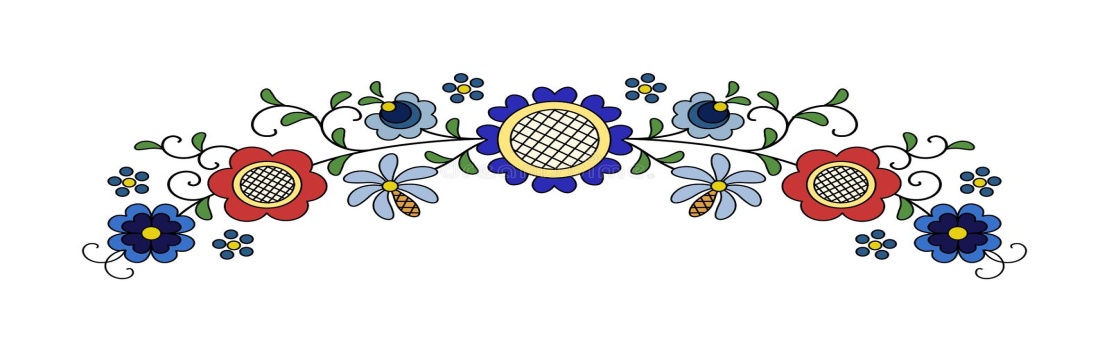 Zapraszamy Dzieci, Rodziców, Nauczycieli oraz Animatorów do udziału w KONKURSIEREGULAMIN  KONKURSUORGANIZATOR  KONKURSU:                                                                                               Oddział Parafialny Akcji Katolickiej przy Parafii p.w. Podwyższenia Krzyża Świętego w Rumi oraz Zrzeszenie Kaszubsko Pomorskie O/RumiaPATRONAT  KONKURSU: 							              Ks. Proboszcz Parafii p.w. Podwyższenia Krzyża Świętego w  Rumi         oraz Burmistrz Miasta RumiaTEMATYKA KONKURSUWykonanie szopki bożonarodzeniowej z uwzględnieniem opisów biblijnych oraz zwyczajów folkloru kaszubskiego i tradycji.WARUNKI KONKURSU1 – W konkursie mogą brać udzał dzieci i dorośli – prace indywidualne, rodziny, dzieci i młodzież ze szkół oraz skupione w oratoriach, świetlicach, kołach plastycznych i innych organizacjach pozaszkolnych.2 – Każdy uczestnik konkursu powinien dostarczyć jedną pracę przestrzenną wykonaną z dowolnego tworzywa, przy czym zaleca się wykonanie szopek z materiałów naturalnych.3 – Konstrukcja szopki powinna być stabilna. Wszystkie elementy powinny być przymocowane w taki sposób aby nie spadały.4 – Prace powinny zawierać na części niewidocznej trwale przymocowany  opis zawierający dane: imię i nazwisko autora lub autorów pracy.5 – Każdy uczestnik lub opiekun dziecka musi podpisać zgodę na przetwarzanie danych oraz udostępnienie wizerunku autora i pracy.6 – Szopki wykonane w kategorii szopka dziecięca jeżeli będą wskazywały na wkład osób dorosłych będą oceniane w kategorii szopka rodzinna.7 – Do konkursu mogą być zgłaszane szopki biorące udział w innych konkursach8 – W konkursie nie mogą brać udziału prace poprzednich edycjiTERMINY KONKURSU1 – składanie prac konkursowych -  9 grudnia (piątek ) 		                 od godz. 16.oo do 19.30. Prace należy przynieść do salki przyparafialnej. Ocena prac2 – rozdanie nagród – 11 grudnia  ( niedziela ) po Mszy Św.             o godz. 11.oo w kościele Podwyższenia Krzyża Świętego w Rumi.3 – wystawa w kościele  od  11 do 15 grudnia 2022r4 – wystawy : w MOSiR  -  17 grudnia 2022r.  ( koncert kolęd )                                     	w Domu Kultury ul. Mickiewicza 19 ( od 15 do  18 grudnia 2022r. ) – Jarmark Świąteczny5 – odbiór szopek – prace będzie można odebrać                                                          w   dniach od 19 do 21 grudnia  w godinach od 9.00 do 20.00                       z  Domu Kultury przy ulicy Mickiewicza 196 – szopki nieodebrane będą do dyspozycji organizatorów konkursuOCENA PRAC KONKURSOWYCH1 – Prace będzie oceniać komisja konkursowa powołana przez organizatorów. W składzie komisji będą: przedstawiciele Stowarzyszenia Artystów Rumskich „ Pasjonat”,  burmistrza miasta Rumia, katachetów, Zrzeszenia Kaszubsko Pomorskiego oraz Akcji Katolickiej2 – Podstawą oceny prac będzie kategoria wiekowa:                                                                                               	I – SZOPKA  RODZINNA                                                                                                        	II - SZOPKA  DZIECIĘCA : 1 grupa dzieci od 6 do 8 lat, 2 grupa dzieci od 9 do 12 lat, 3 grupa od 13 do 17 lat                                                                          	III – SZOPKA praca INDYWIDUALNA– udział osób powyżej 18 lat  	IV – SZOPKA REPREZENTUJĄCA SZKOŁĘ – prace                                       z poszczególnych szkół ( jedna praca z jednej szkoły )3 – Kryteria  oceny:Nawiązanie do tradycji Bożego Narodzenia z uwzględnieniem tradycji i kultury kaszubskiejOgólne wrażenie artystyczne ( postacie, architektura szopki i jej obejściaWalory plastyczne ( kolorystyka, kompozycja itp. )Dobór i wykorzystanie materiałówSamodzielność wykonania pracy ( np. figurki kupione będą obniżały ocenę szopki)Estetyka pracy oraz trwałość konstrukcjiWkład pracyNAGRODY1 –NAGRODA SPECJALNA  - za najpiękniejszą, zawierającą najwięcej elementów nawiązujących do kultury i tradycji  kaszubskich                                 2 -  NAGRODA KSIĘDZA  PROBOSZCZA – za najpiękniej oddany przekaz  narodzenia Pana Jezusa i Świąt Bożego Narodzenia                               3 -  NAGRODY dla UCZESTNIKÓW  WSZYSTKICH EDYCJI  KONKURSU SZOPEK         	Wiadomości na temat Konkursu oraz regulamin  na stronach intenetowych:                                                                                                                                                             	-  Parafii Podwyższenia Krzyża Św. w Rumi:  http//rumiakrzyz.pl         	- Domu Kultury w Rumi ul. Mickiewicza 19 http//domkulturyrumia.pl  oraz  tel. 58 671 07 37  ( P. Irena Gaj ) 	- Paraf. Oddz. Akcji Katolickiej Adela Szramkowska tel. 507 314 685Proboszcz Parafii p.w. Podwyższenia Krzyża  Świętego w Rumi ks. Zbigniew Hul	    Prezes Paraf. Oddz. Akcji Katolickiej  Adela Szramkowska    Zrzeszenie Kaszubsko Pomorskie O/Rumia Irena Gaj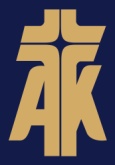 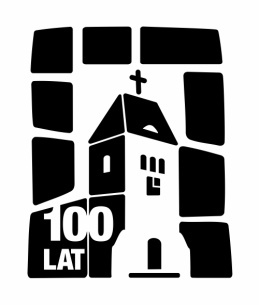 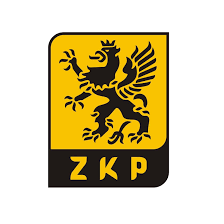 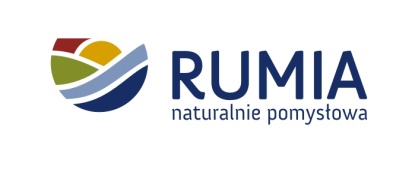                                          Rumia grudzień 2022 rok